       ҠАРАР                                                                                  РЕШЕНИЕСовета  сельского  поселения  Улу-Телякский  сельсовет  муниципального  района  Иглинский  район  Республики  Башкортостан 28 созываО внесении изменений в решение Совета сельского поселения Улу-Телякский сельсовет муниципального района Иглинский район Республики Башкортостан № 48 от 23.12.2019 года «О бюджете  сельского поселения Улу-Телякский  сельсовет муниципального района  Иглинский  район Республики  Башкортостан на 2020 год и на плановый период 2021 и 2022 годов»Совет сельского поселения Улу-Телякский сельсовет муниципального района  Иглинский район  Республики Башкортостан  решил:1. Изложить пункт 1 в следующей редакции:	«Утвердить основные характеристики бюджета  сельского поселения Улу-Телякский сельсовет муниципального района Иглинский  район  Республики Башкортостан на 2020 год:	1) прогнозируемый общий объем доходов бюджета  сельского поселения Улу-Телякский сельсовет муниципального района  Иглинский район  Республики Башкортостан в сумме 9 746,8 тыс. рублей;	2) общий объем расходов бюджета  сельского поселения Улу-Телякский сельсовет муниципального района  Иглинский район  Республики Башкортостан в сумме 9 746,8 тыс. рублей2. Приложение 3,5,7,9 изложить в новой редакции.3. Контроль за исполнением настоящего решения возложить на постоянную комиссию  Совета по бюджету, налогам, вопросам муниципальной собственности (председатель  -  Гималтдинова Г.Р.).	Глава сельского поселения 							Р.Р.Чингизов	23 июня  2020 года	№92Приложение № 5к решению Совета сельского поселения Улу-Телякский сельсовет муниципального района Иглинский район Республики Башкортостан от 23 июня 2020 г. № 92«О внесении изменений   в решение Совета сельского поселения  Улу-Телякский  сельсовет муниципального района Иглинский район  от  23  декабря 2019 № 48«О бюджете сельского поселения   Улу-Телякский сельсовет муниципального района Иглинский район Республики Башкортостан на 2020 год и плановый период 2021 и 2022 годов»Распределение бюджетных ассигнований сельского поселения Улу-Телякский сельсовет муниципального района Иглинский район Республики Башкортостан на 2020 год по разделам, подразделам, целевым статьям (муниципальным программам сельского поселения и непрограммным направлениям деятельности), группам видов расходов классификации расходов бюджета.												     (тыс.руб.)Приложение № 7к решению Совета сельского поселения Улу-Телякский сельсовет муниципального района Иглинский район Республики Башкортостан от 23 июня 2020 г. № 92«О внесении изменений   в решение Совета сельского поселения  Улу-Телякский  сельсовет муниципального района Иглинский район  от  23  декабря 2019 № 48«О бюджете сельского поселения   Улу-Телякский сельсовет муниципального района Иглинский район Республики Башкортостан на 2020 год и плановый период 2021 и 2022 годов»Распределение бюджетных ассигнований сельского поселения Улу-Телякский  сельсовет муниципального района Иглинский район Республики Башкортостан на 2020 год по целевым статьям (муниципальным программам сельского поселения и непрограммным направлениям деятельности), группам видов  расходов классификации расходов бюджета.											         (тыс.руб.)Приложение № 9к решению Совета сельского поселения Улу-Телякский сельсовет муниципального района Иглинский район Республики Башкортостан от 23 июня 2020 г. № 92«О внесении изменений   в решение Совета сельского поселения  Улу-Телякский  сельсовет муниципального района Иглинский район  от  23  декабря 2019 № 48«О бюджете сельского поселения   Улу-Телякский сельсовет муниципального района Иглинский район Республики Башкортостан на 2020 год и плановый период 2021 и 2022 годов»Ведомственная структура расходов бюджета сельского поселения Улу-Телякский сельсовет муниципального района Иглинский район Республики Башкортостан на 2020 год                                                                                                                       (тыс. руб.)БАШҠОРТОСТАН РЕСПУБЛИКАҺЫ ИГЛИН РАЙОНЫ
МУНИЦИПАЛЬ РАЙОНЫНЫҢ 
ОЛО ТЕЛӘК АУЫЛ СОВЕТЫАУЫЛ  БИЛӘМӘҺЕ  СОВЕТЫ 452425, ОлоТеләк ауылы, Ленин урамы, 14аТел./факс (34795) 2-44-58/2-44-18e-mail: ulu- telyakselsovet@mail.ru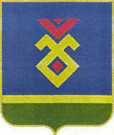 СОВЕТ СЕЛЬСКОГО ПОСЕЛЕНИЯУЛУ-ТЕЛЯКСКИЙ СЕЛЬСОВЕТ   МУНИЦИПАЛЬНОГО РАЙОНА ИГЛИНСКИЙ РАЙОН
РЕСПУБЛИКИ  БАШКОРТОСТАН 452425, с. Улу-Теляк, ул. Ленина, 14аТел./факс (34795) 2-44-58/2-44-18e-mail: ulu- telyakselsovet@mail.ruПриложение № 3к решению Совета сельского поселения Улу-Телякский сельсовет муниципального района Иглинский район Республики Башкортостан от 23 июня 2020 г. № 92«О внесении изменений   в решение Совета сельского поселения  Улу-Телякский  сельсовет муниципального района Иглинский район  от  23  декабря 2019 № 48«О бюджете сельского поселения   Улу-Телякский сельсовет муниципального района Иглинский район Республики Башкортостан на 2020 год и плановый период 2021 и 2022 годов»Поступления доходов в бюджет сельского Улу-Телякский сельсовет                                                                                      Иглинского района  Республики Башкортостан на 2020 годПриложение № 3к решению Совета сельского поселения Улу-Телякский сельсовет муниципального района Иглинский район Республики Башкортостан от 23 июня 2020 г. № 92«О внесении изменений   в решение Совета сельского поселения  Улу-Телякский  сельсовет муниципального района Иглинский район  от  23  декабря 2019 № 48«О бюджете сельского поселения   Улу-Телякский сельсовет муниципального района Иглинский район Республики Башкортостан на 2020 год и плановый период 2021 и 2022 годов»Поступления доходов в бюджет сельского Улу-Телякский сельсовет                                                                                      Иглинского района  Республики Башкортостан на 2020 годПриложение № 3к решению Совета сельского поселения Улу-Телякский сельсовет муниципального района Иглинский район Республики Башкортостан от 23 июня 2020 г. № 92«О внесении изменений   в решение Совета сельского поселения  Улу-Телякский  сельсовет муниципального района Иглинский район  от  23  декабря 2019 № 48«О бюджете сельского поселения   Улу-Телякский сельсовет муниципального района Иглинский район Республики Башкортостан на 2020 год и плановый период 2021 и 2022 годов»Поступления доходов в бюджет сельского Улу-Телякский сельсовет                                                                                      Иглинского района  Республики Башкортостан на 2020 годПриложение № 3к решению Совета сельского поселения Улу-Телякский сельсовет муниципального района Иглинский район Республики Башкортостан от 23 июня 2020 г. № 92«О внесении изменений   в решение Совета сельского поселения  Улу-Телякский  сельсовет муниципального района Иглинский район  от  23  декабря 2019 № 48«О бюджете сельского поселения   Улу-Телякский сельсовет муниципального района Иглинский район Республики Башкортостан на 2020 год и плановый период 2021 и 2022 годов»Поступления доходов в бюджет сельского Улу-Телякский сельсовет                                                                                      Иглинского района  Республики Башкортостан на 2020 год ( тыс. руб.) ( тыс. руб.)Вид доходаКод БКВсегоВсегоВСЕГО ДОХОДЫ9 746,89 746,8СОБСТВЕННЫЕ ДОХОДЫ1 591,41 591,4Налог на доходы физических лиц с доходов, источником которых является налоговый агент, за исключением доходов, в отношении которых исчисление и уплата налога осуществляются в соответствии со статьями 227, 227.1 и 228 Налогового кодекса Российской Федерации182 1 01 02010 01 0000 110 594,0594,0Единый сельскохозяйственный налог 182 1 05 03000 01 0000 110 0,00,0Налог на имущество физических лиц взымаемый по ставкам, применяемым к обьектам налогооблажения, расположенных в границах поселений182 1 06 01030 10 0000 110 175,0175,0Земельный налог с организаций, обладающих земельным участком, расположенным в границах сельских поселений182 1 06 06033 10 0000 110200,0200,0Государственная пошлина за совершение нотариальных действий должностными лицами органов местного самоуправления791 1 08 0402001 0000 1109,09,0Земельный налог с физических лиц, обладающих земельным участком, расположенным в границах сельских поселений182 1 06 06043 10 0000 110224,0224,0Доходы от сдачи в аренду имущества, находящегося в оперативном управлении  поселений и созданных ими учреждений (за исключением имущества муниципальных учреждений)863 1 11 05035 10 0000 120190,0190,0Доходы, получаемые в виде арендной платы за земельные участки, государственная собственность на которые не разграничена и которые расположены в границах межселенных территорий муниципальных районов, а также средства от продажи права на заключение договоров аренды указанных земельных участков863 1 11 05013 05 0000 12026,426,4Прочие доходы от компенсации затрат бюджетов сельских поселений791 1 13 02995 10 0000 120160,0160,0Прочие неналоговые доходы бюджетов поселений791 117 05050 10 0000 18013,013,0БЕЗВОЗМЕЗДНЫЕ ПОСТУПЛЕНИЯ8 155,48 155,4Дотации бюджетам сельских поселений на выравнивание бюджетной обеспеченности из бюджетов муниципальных районов791 20 21 60 01 10 0000 1502 567,62 567,6Субвенции бюджетам на осуществление первичного воинского учета на территориях, где отсутствуют военные комиссариаты791 20 23 51 18 10 0000 150218,0218,0Прочие межбюджетные трансферты, передаваемые бюджетам сельских поселений791 20 24 9999 10 7231 150Прочие межбюджетные трансферты, передаваемые бюджетам сельских поселений791 20 24 9999 10 7248 1503 699,03 699,0Прочие межбюджетные трансферты, передаваемые бюджетам сельских поселений791 20 24 99 99 10 7404 150800,0800,0Межбюджетные трансферты, передаваемые бюджетам сельских поселений из бюджетов муниципальных районов на осуществление части полномочий по решению вопросов местного значения в соответствии с заключенными соглашениями791 20 24 0014 10 0000 150800,0800,0Прочие безвозмездные поступления в бюджеты сельских поселений от бюджетов муниципальных районов791 20 29 0054 10 0000 15070,870,8НаименованиеРзПрЦсрВрСуммаВсего9 746,8Общегосударственные вопросы01002 815,1Программа «Совершенствование деятельности органов местного самоуправления  на 2020-2022 годы»01000112 815,1Глава муниципального образования01020110202030823,0Расходы на выплату персоналу муниципальных органов01020110202030100823,0Руководство и управление в сфере установленных функций органов государственной  власти субъектов Российской Федерации и органов местного самоуправления01041 992,1Расходы на выплату персоналу муниципальных органов010401102020401001 180,1Закупки товаров, работ и услуг   для муниципальных нужд01040110202040200746,0Социальное обеспечение и иные выплаты населению010401102020403003,0Иные бюджетные ассигнования0104011020204080063,0Национальная оборона0200218,0Мобилизационная и вневойсковая подготовка02030110251180218,0Осуществление первичного воинского учета  на территориях, где отсутствуют военные комиссариаты02030110251180218,0Расходы на выплату персоналу муниципальных органов020301102511801000Закупки товаров, работ и услуг   для муниципальных нужд02030110251180200218,0Национальная безопасность и правоохранительная деятельность0300334,0Обеспечение пожарной безопасности0310334,0Программа «Обеспечение первичных мер пожарной безопасности на территории сельского поселения Улу-Телякский сельсовет  муниципального района Иглинский район Республики Башкортостана 2020-2022 годы0310181334,0Закупки товаров, работ и услуг для муниципальных нужд03101810124300200334,0Национальная экономика0400916,2Дорожное хозяйство0409800,0Программа «Развитие автомобильных дорог сельского поселения Улу-Телякский сельсовет  муниципального района Иглинский район Республики Башкортостан на 2020-2022 годы0409042800,0Закупки товаров, работ и услуг для муниципальных нужд04090420103150200800,0Другие вопросы в области национальной экономики0412116,2Непрограммные расходы041299116,2Мероприятия в области строительства, архитектуры и градостроительства04129910103380200116,2Жилищно-коммунальное хозяйство05005 243,5Коммунальное хозяйство050270,8Муниципальная программа "Комплексного развития систем коммунальной инфраструктуры  муниципального района Иглинского района сельского поселения Улу-Телякский  сельсовет  муниципального района Иглинский район Республики Башкортостан на 2020-2022 годы»05021770,8Закупки товаров, работ и услуг   для муниципальных нужд0502171010356020070,8Жилищное хозяйство050110,0Муниципальная программа "По проведению капитального ремонта многоквартирных домов в муниципальном районе Иглинский район Республики Башкортостан на 2020-2022 года"05012010,0Закупки товаров, работ и услуг   для муниципальных нужд0501201019821020010,0Благоустройство05035 162,7Программа «Развитие объектов внешнего благоустройства территорий населенных пунктов муниципального района Иглинского района сельского поселения Улу-Телякский сельсовет  муниципального района Иглинский район Республики Башкортостан на 2020-2022 годы»0503051,5Расходы на выплаты персоналу в целях обеспечения выполнения функций государственными (муниципальными) органами, казенными учреждениями, органами управления государственными внебюджетными фондами050305101060501001,5Программа «Развитие объектов внешнего благоустройства территорий населенных пунктов муниципального района Иглинского района сельского поселения Улу-Телякский сельсовет  муниципального района Иглинский район Республики Башкортостан на 2020-2022 годы»0503265 161,2Расходы на выплаты персоналу в целях обеспечения выполнения функций государственными (муниципальными) органами, казенными учреждениями, органами управления государственными внебюджетными фондами0503261010605010098,5Закупки товаров, работ и услуг   для муниципальных нужд05032610106050200541,8Иные межбюджетные трансферты на финансирование мероприятий по благоустройству территорий05032610174040600Закупки товаров, работ и услуг для муниципальных нужд05032610174040200600Реализация проектов по комплексному благоустройству дворовых территорий муниципальных образований Республики Башкортостан «Башкирские дворики» за счет средств бюджетов050305101S24813 883,9Закупки товаров, работ и услуг для муниципальных нужд050305101S24812003 883,9Реализация проектов по комплексному благоустройству дворовых территорий муниципальных образований Республики Башкортостан «Башкирские дворики» за счет средств, поступивших от физических лиц050305101S248237,0Закупки товаров, работ и услуг для муниципальных нужд050305101S248220037,0Другие вопросы в области охраны окружающей среды0600200,0Другие вопросы в области охраны окружающей среды0605200,0Муниципальная программа "Устойчивое развитие сельских территорий" муниципального района Иглинский район Республики Башкортостан на 2020-2022 годы»060506200,0Иные межбюджетные трансферты на финансирование мероприятий по благоустройству территорий населенных пунктов, коммунальному хозяйству, обеспечению мер пожарной безопасности, осуществлению дорожной деятельности и охране окружающей среды в границах сельских поселений06050510174040200,0Закупки товаров, работ и услуг для муниципальных нужд06050510174040200200,0Культура080010,0Муниципальная  программа "Развитие культуры и искусства в муниципальном районе Иглинский район Республики Башкортостан" на 2020-2022 годы08010810,0Мероприятия в сфере культуры, кинематографии0801081014587010,0Физическая культура и спорт110010,0Физическая культура1101111014187010,0НаименованиеЦсрВрСуммаВсего9 746,8Программа «Совершенствование деятельности органов местного самоуправления на 2020-2022 годы»012 815,1Глава муниципального образования0110202030823,0Расходы на выплату персоналу муниципальных органов0110202030100823,0Центральный аппарат01102020401 992,1Расходы на выплату персоналу муниципальных органов01102020401001 180,1Закупки товаров, работ и услуг для муниципальных нужд0110202040200746,0Социальное обеспечение и иные выплаты населению01102020403003,0Иные бюджетные ассигнования011020204080063,0Национальная оборона02218,0Мобилизационная и вневойсковая подготовка0110251180218,0Осуществление первичного воинского учета  на территориях, где отсутствуют военные комиссариаты01102511800,0Расходы на выплату персоналу муниципальных органов01102511801000,0Закупки товаров, работ и услуг   для муниципальных нужд01102511802000,0Программа «Развитие автомобильных дорог сельского поселения Улу-Телякский сельсовет муниципального района Иглинский район Республики Башкортостан на 2020-2022 годы»04800,0Дорожное хозяйство (дорожные фонды)0420103150800,0Закупки товаров, работ и услуг   для муниципальных нужд0420103150200800,0Программа «Развитие объектов внешнего благоустройства территорий населенных пунктов сельского поселения Улу-Телякский сельсовет муниципального района Иглинский район Республики Башкортостан на 2020-2022 годы»051,5Благоустройство территорий сельских поселений муниципального района Иглинский район Республики Башкортостан051,5Программа «Развитие объектов внешнего благоустройства территорий населенных пунктов сельского поселения Улу-Телякский сельсовет муниципального района Иглинский район Республики Башкортостан на 2020-2022 годы»265 161,2Благоустройство территорий сельских поселений муниципального района Иглинский район Республики Башкортостан265 161,2Руководство и управление в сфере установленных функций органов государственной  власти субъектов Российской Федерации и органов местного самоуправления261010605010098,5Закупки товаров, работ и услуг   для муниципальных нужд2610106050200541,8Закупки товаров, работ и услуг   для муниципальных нужд26101S24812003 883,9Закупки товаров, работ и услуг   для муниципальных нужд26101S248220037,0Закупки товаров, работ и услуг   для муниципальных нужд2610174040200600,0Программа "Устойчивое развитие сельских территорий" муниципального района Иглинский район Республики Башкортостан на 2020-2022 годы»06200,0Благоустройство территорий сельских поселений муниципального района Иглинский район Республики Башкортостан200,0Мероприятия в области экологии и природопользования2610174040200,0Закупки товаров, работ и услуг   для муниципальных нужд2610174040200,0Программа "Развитие культуры и искусства в муниципальном районе Иглинский район Республики Башкортостан" на 2020-2022 годы0810,0Мероприятия в сфере культуры, кинематографии081014587010,0Закупки товаров, работ и услуг   для муниципальных нужд081014587020010,0Физическая культура и спорт10,0Физическая культура111014187010,0Закупки товаров, работ и услуг   для муниципальных нужд111014187020010,0Программа «Обеспечение первичных мер пожарной безопасности на территории сельского поселения Улу-Телякский  сельсовет  муниципального района Иглинский район Республики Башкортостан на 2020-2022 годы»18334,0Обеспечение пожарной безопасности1810124300334,0Закупки товаров, работ и услуг для муниципальных нужд1810124300200334,0Муниципальная программа "По проведению капитального ремонта многоквартирных домов в муниципальном районе Иглинский район Республики Башкортостан на 2020-2022 годы»2010,0Мероприятия по проведению капитального ремонта многоквартирных домов в муниципальном районе Иглинский район Республики Башкортостан201019821010,0Закупки товаров, работ и услуг   для муниципальных нужд201019821020010,0Муниципальная программа "Комплексного развития систем коммунальной инфраструктуры  муниципального района Иглинского района сельского поселения Улу-Телякский сельсовет  муниципального района Иглинский район Республики Башкортостан на 2020-2022 годы»1770,8Мероприятия по комплексному развитию систем коммунальной инфраструктуры  муниципального района Иглинский район171010356070,8Закупки товаров, работ и услуг   для муниципальных нужд171010356020070,8Непрограммные расходы99116,2Мероприятия в области строительства, архитектуры и градостроительства9910103380116,2Закупки товаров, работ и услуг   для муниципальных нужд9910103380200116,2НаименованиеВед-воРзПзЦсВрСуммаВсего9 746,8Администрация сельского поселения Улу-Телякский сельсовет муниципального района  Иглинского района Республики Башкортостан7912 815,1Общегосударственные вопросы79101002 815,1Муниципальная программа "Совершенствование деятельности органов местного самоуправления муниципального района Иглинский район Республики Башкортостан"79101000112 815,1Функционирование высшего должностного лица субъекта Российской Федерации и муниципального образования7910102823,0Расходы на выплату персоналу муниципальных органов7910102011020230100823,0Функционирование законодательных (представительных) органов государственной власти и представительных органов муниципальных образований79101041 992,1Расходы на выплату персоналу муниципальных органов79101040110202401001 180,1Закупки товаров, работ и услуг для муниципальных нужд7910104011020240200746,0Социальное обеспечение и иные выплаты населению79101040110202403003,0Иные бюджетные ассигнования791010401102024080063,0Национальная оборона7910200218,0Мобилизационная и вневойсковая подготовка79102030110251180218,0Осуществление первичного воинского учета  на территориях, где отсутствуют военные комиссариаты79102030110251180218,0Расходы на выплату персоналу муниципальных органов79102030110251180218,0Закупки товаров, работ и услуг   для муниципальных нужд79102030110251180218,0Пожарная безопасность7910300334,0Обеспечение пожарной безопасности7910310334,0Программа «Обеспечение первичных мер пожарной безопасности на территории сельского поселения на 2020-2022 годы»7910310181334,0Мероприятия по пожарной безопасности7910310181024300334,0Закупки товаров, работ и услуг для муниципальных нужд79103101810124300200334,0Национальная экономика7910400916,2Дорожное хозяйство 7910409800,0Муниципальная программа "Развитие автомобильных дорог муниципального района Иглинский район Республики Башкортостан" на 2018-2020 годы7910409042800,0Мероприятия по развитию автомобильных дорог муниципального района Иглинский район Республики Башкортостан79104090420103150800,0Закупки товаров, работ и услуг для муниципальных нужд79104090420103150200800,0Другие вопросы в области национальной экономики7910412116,2Непрограммные расходы79104129910103380116,2Мероприятия в области строительства, архитектуры и градостроительства79104129910103380116,2Закупки товаров, работ и услуг для муниципальных нужд79104129910103380200116,2Жилищно-коммунальное  хозяйство79105005 243,5Жилищное хозяйство791050110,0Муниципальная программа "По проведению капитального ремонта многоквартирных домов в муниципальном районе Иглинский район Республики Башкортостан на 2020-2022 годы»79105012010,0Мероприятия по проведению капитального ремонта многоквартирных домов в муниципальном районе Иглинский район Республики Башкортостан7910501201019821010,0Закупки товаров, работ и услуг   для муниципальных нужд7910501201019821020010,0Коммунальное хозяйство791050270,8Муниципальная программа "Комплексное развитие систем коммунальной инфраструктуры  муниципального района Иглинский район"79105021770,8Мероприятия по комплексному развитию систем коммунальной инфраструктуры  муниципального района Иглинский район РБ7910502171010356070,8Закупки товаров, работ и услуг   для муниципальных нужд7910502171010356020070,8Благоустройство79105035 162,7Программа «Развитие объектов внешнего благоустройства территорий населенных пунктов сельского поселения Улу-Телякский  сельсовет муниципального района Иглинский район Республики Башкортостан на 2020-2022 годы»7910503051,5Расходы на выплаты персоналу в целях обеспечения выполнения функций государственными (муниципальными) органами, казенными учреждениями, органами управления государственными внебюджетными фондами791050305101060501001,5Программа «Развитие объектов внешнего благоустройства территорий населенных пунктов сельского поселения Улу-Телякский  сельсовет муниципального района Иглинский район Республики Башкортостан на 2020-2022 годы»7910503265 161,2Расходы на выплаты персоналу в целях обеспечения выполнения функций государственными (муниципальными) органами, казенными учреждениями, органами управления государственными внебюджетными фондами7910503261010605010098,5Закупки товаров, работ и услуг для муниципальных нужд79105032610106050200541,8Закупки товаров, работ и услуг для муниципальных нужд79105032610174040200600,0Закупки товаров, работ и услуг для муниципальных нужд791050326101S24812003883,9Закупки товаров, работ и услуг для муниципальных нужд791050326101S248220037,0Другие вопросы в области охраны окружающей среды791060526200,0Закупки товаров, работ и услуг для муниципальных нужд79106052610174040200,0Культура79108010820010,0Муниципальная  программа "Развитие культуры и искусства в муниципальном районе Иглинский район Республики Башкортостан" на 2020-2022 годы7910801081014587010,0Мероприятия в сфере культуры, кинематографии7910801081014587010,0Закупки товаров, работ и услуг для муниципальных нужд7910801081014587020010,0Физическая культура и спорт79111001110,0Муниципальная программа «Развитие физической культуры и спорта в муниципальном районе Иглинский район Республики Башкортостан»7911101111014187010,0Мероприятия по развитию физической культуры и спорта в муниципальном районе Иглинский район Республике Башкортостан7911101111014187010,0Закупки товаров, работ и услуг для муниципальных нужд7911101111014187020010,0